КНУБА - Кафедра охорони праці та навколишнього середовищаУчасть у II Міжнародній науково-практичній онлайн-конференції, присвяченій Всесвітньому дню охорони довкілля (у Київському національному університеті будівництва і архітектури).Вже доброю традицією для кафедри охорони праці та навколишнього середовища стало проведення Міжнародної науково-практичної конференції до Дня Довкілля, де  кафедра  виступає як співорганізатор при  співробітництві Полоцького державного університету Білорусі,  Білоруського державного університету харчових і хімічних технологій, Білоруського державного технологічного університету.  У цьому році (7 червня 2021 року), у конференції взяла участь наукова спільнота України та Білорусі: фахівці, викладачі, аспіранти, студенти. Конференція відбувалася дистанційно на платформі Zoom. Мета конференції – вирішення проблем антропогенно-техногенного впливу на довкілля, зелену економіку та сталий розвиток будівельних підприємств,  енергетику тощо.Роботу спрямовано на інтеграцію українських та закордонних фахівців, наукових шкіл у проведенні досліджень, створенні нової техніки, практичному застосуванні ресурсо-енергоощадних матеріалів, конструкцій, обладнання, екологічно безпечних технологій. Наукові контакти сприятимуть поєднанню досліджень, що виконуються науково-педагогічними працівниками кафедри та аспірантами.За підсумками роботи учасники конференції отримали сертифікати участі. Збірник публікацій онлайн-конференції буде представлений на сайті www.knuba.edu.ua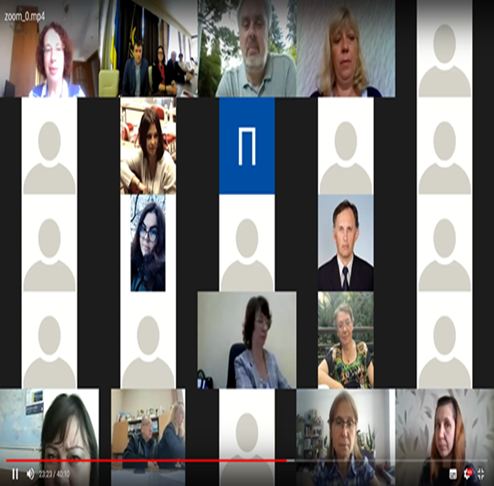 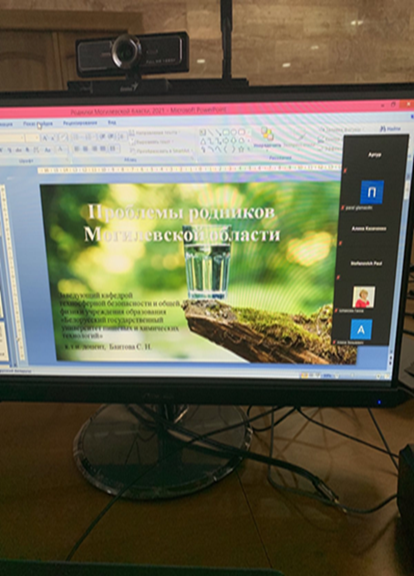 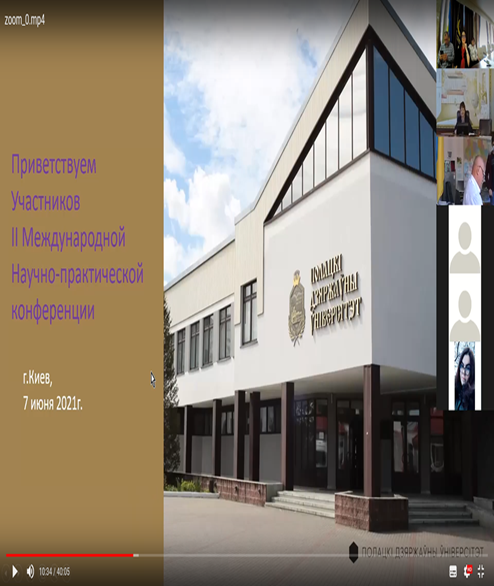 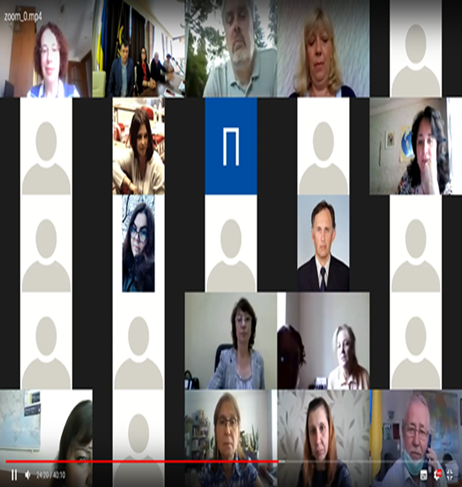 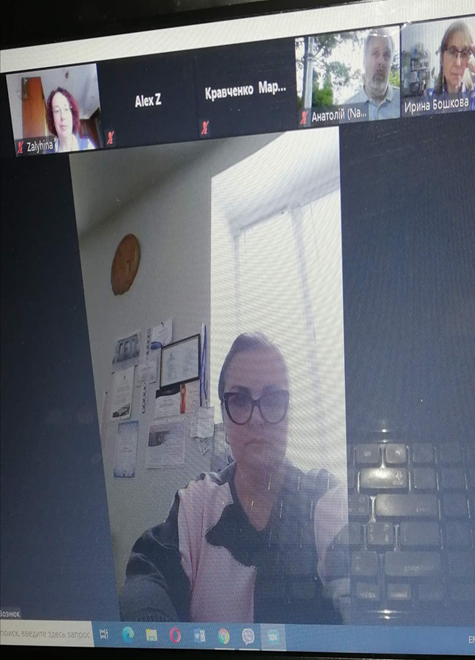 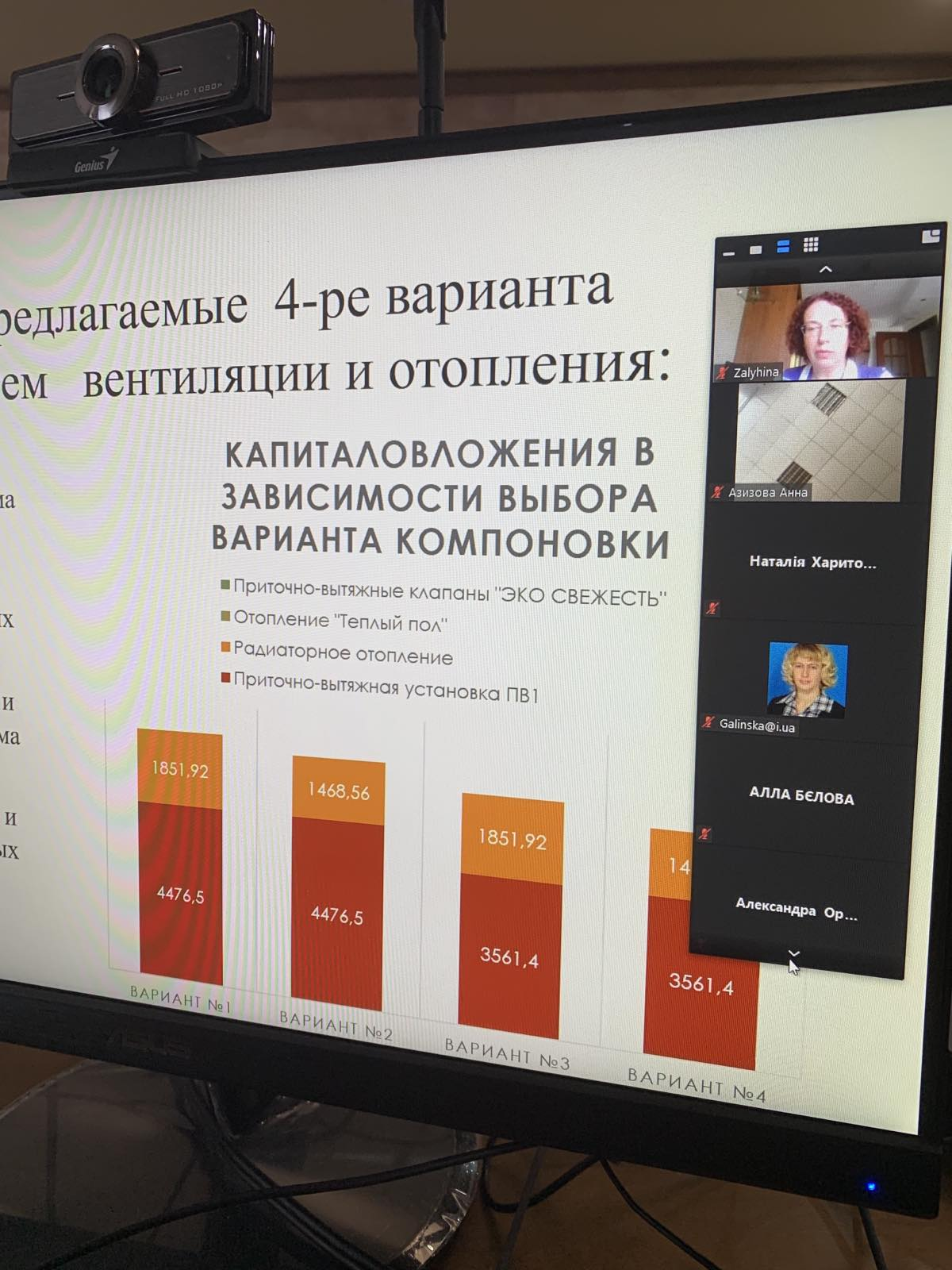 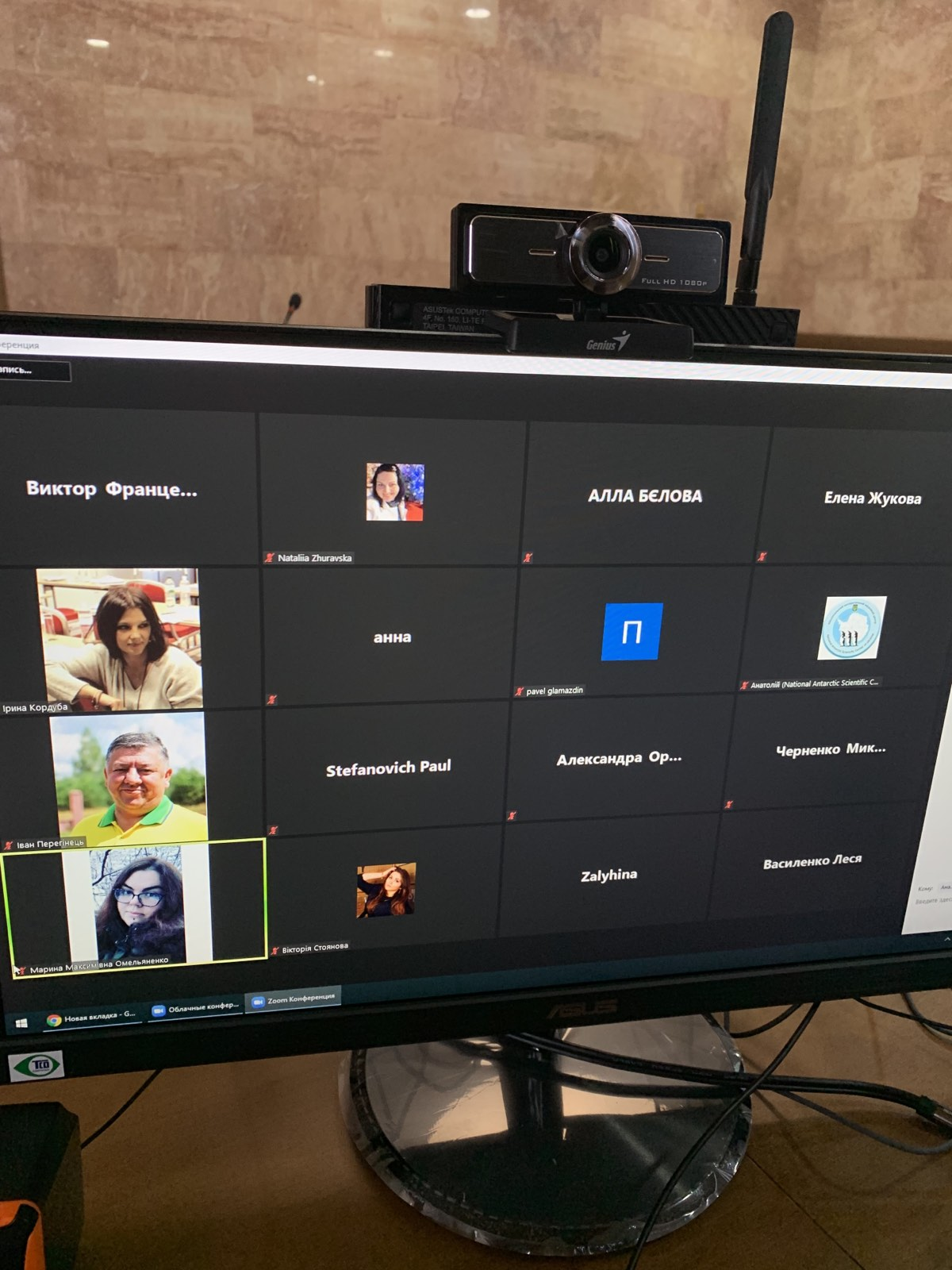 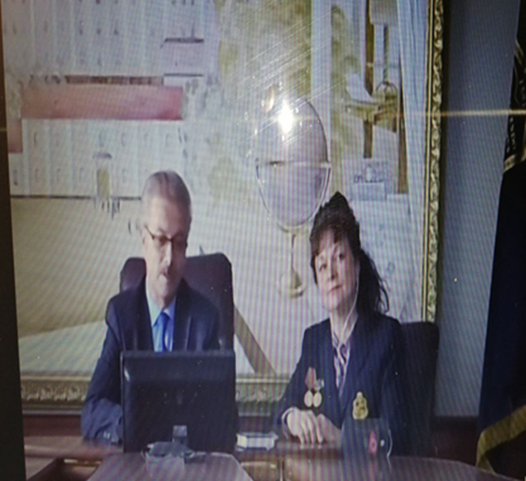 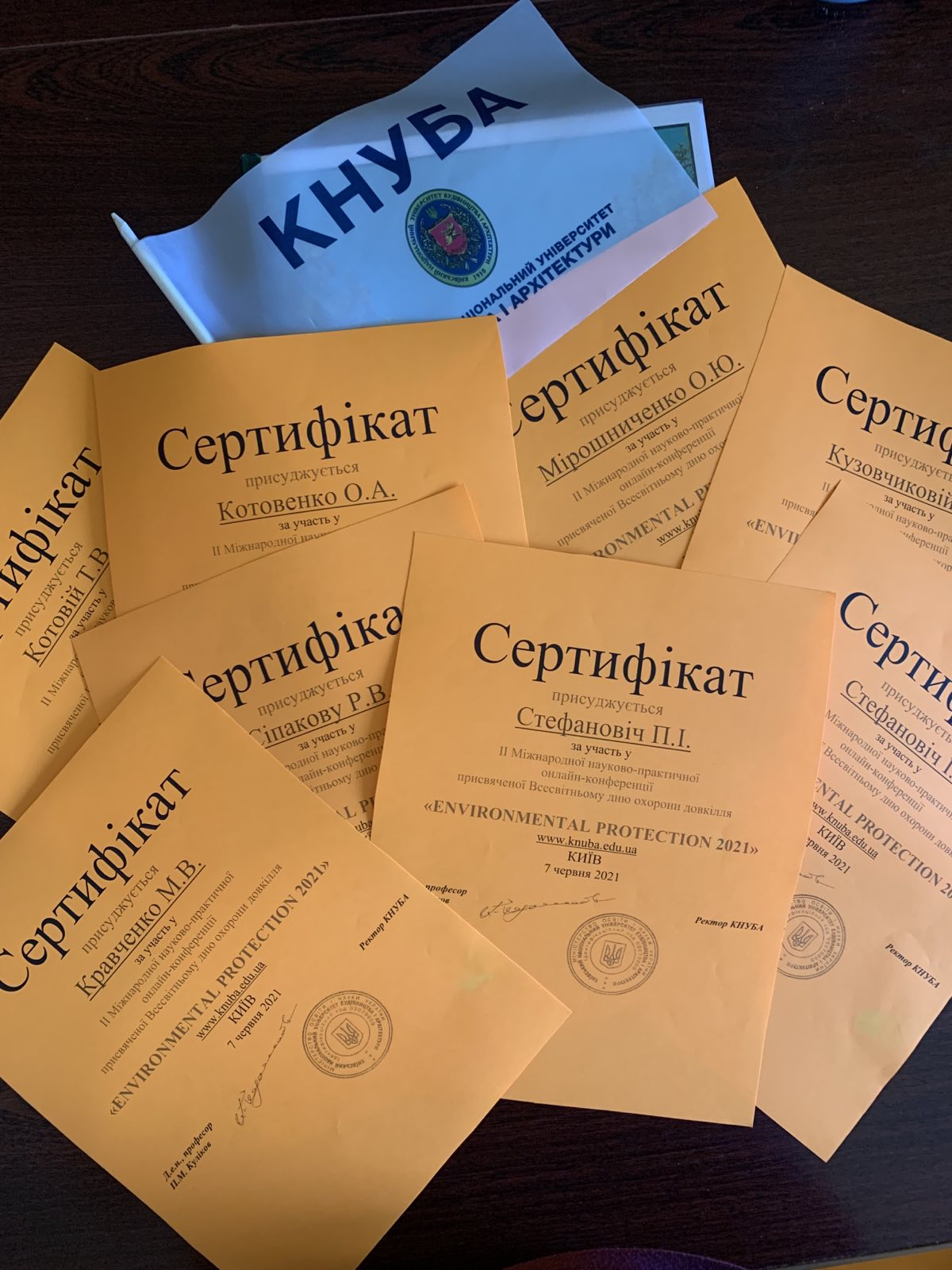 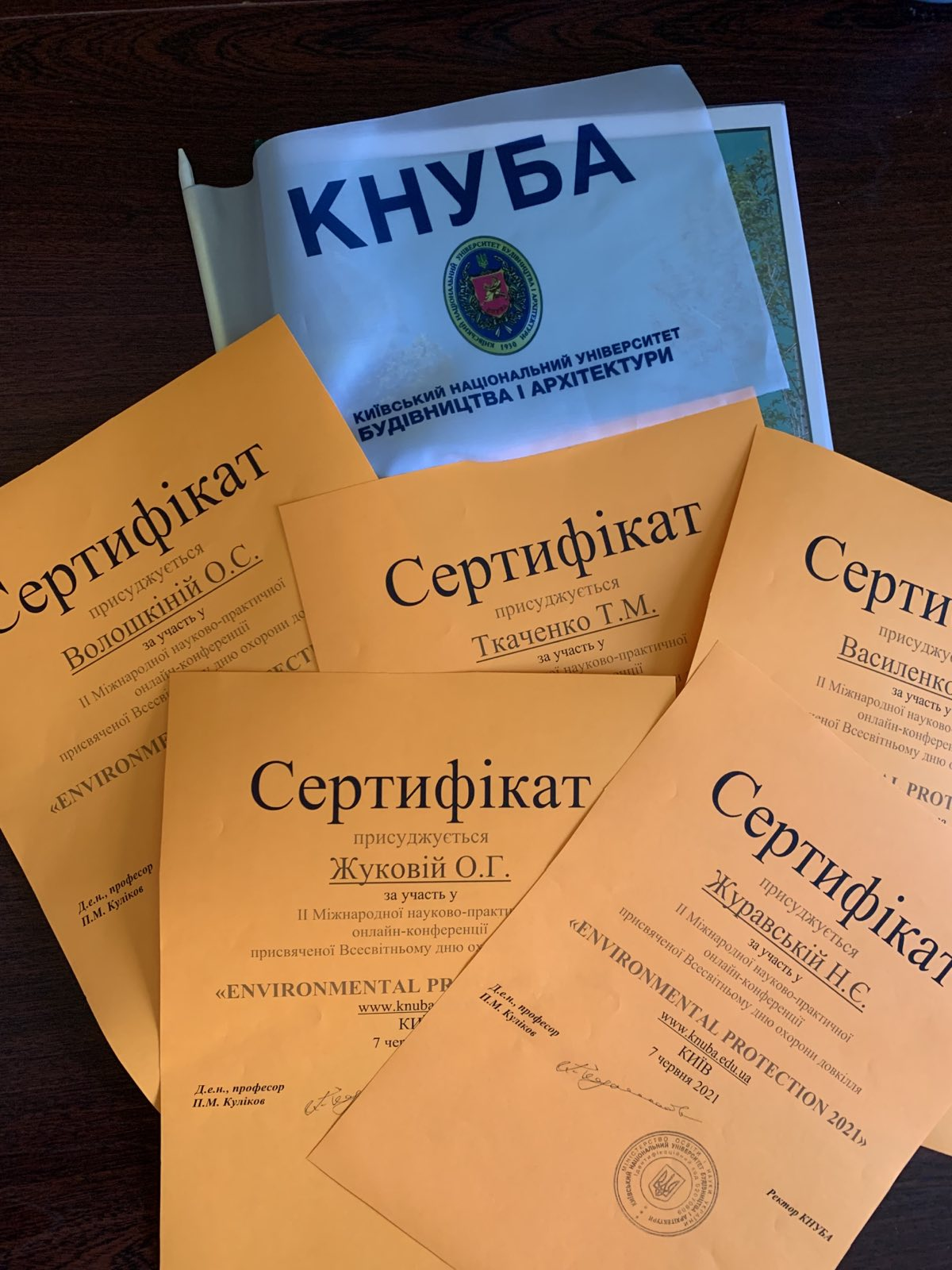 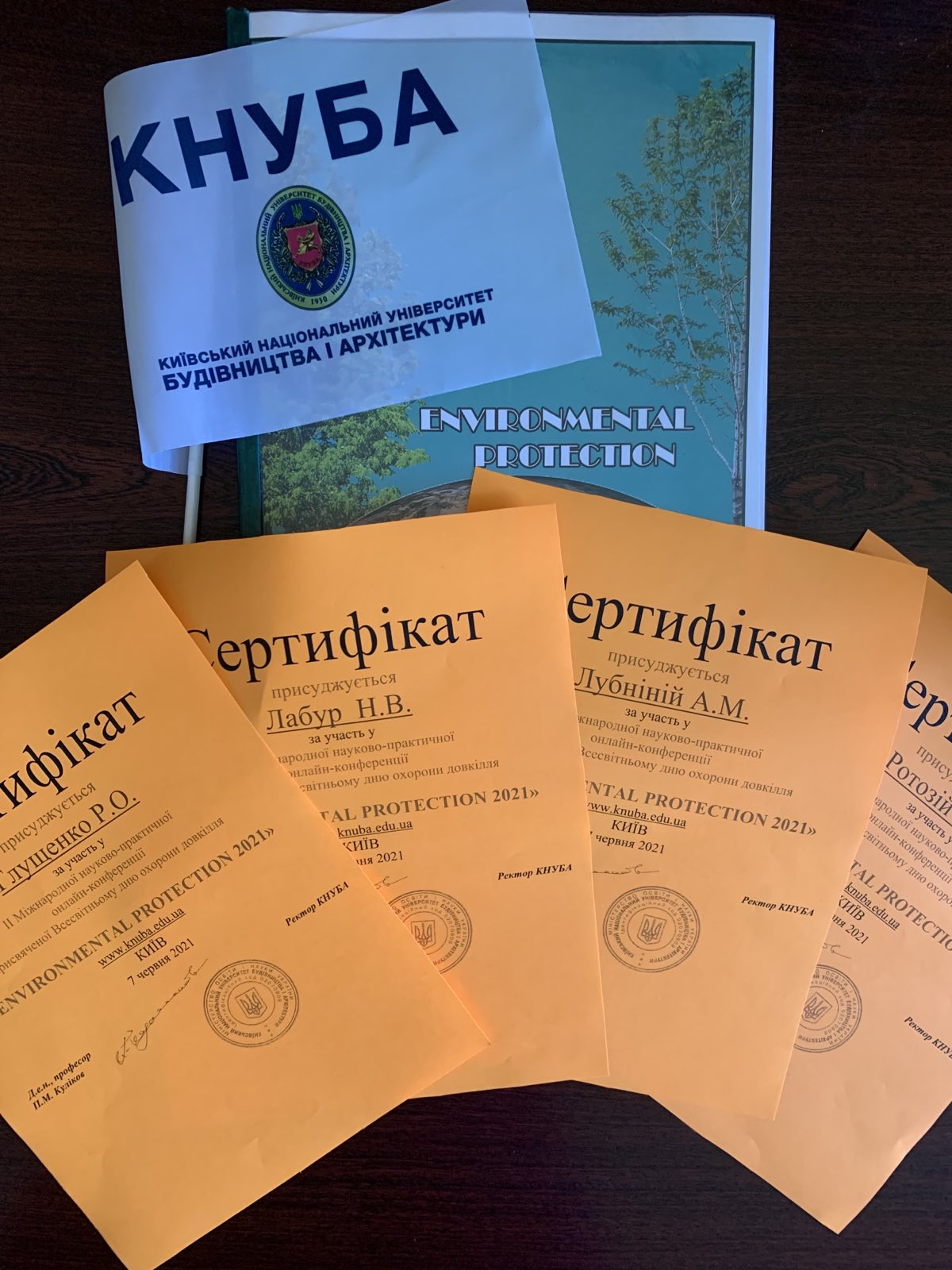 